Press ReleasePublic Service Improvement Project Phase II Launching seminar On July 18, 2019,  in the framework of the Public Service Improvement Project financed by the Government of Switzerland through the Swiss Agency for Development and Cooperation (SDC) and implemented by a consortium of organizations composed of Helvetas and the Development Policy Institute, the Project’s Phase II Launching seminar was conducted in Karakol at the state administration of Issyk-Kul oblast. The seminar was attended by heads of aiyl okmotu, deputy of Plenipotentiary representative of the Government in Issuk-Kul oblast, heads of all district state administrations of Issyk Kul oblast, Deputy Director of the State Agency for Local Self-Government and Inter-Ethnic Relations under the Government of the Kyrgyz Republic, as well as by SDC Representative and project representatives, in total 71 people. The opening remark of seminar was provided by the Deputy of Plenipotentiary representative of the Government in Issuk-Kul oblast Monoldorov D. C. and by the Deputy director of the SALSGIR Baidyldaev M.K. who emphasized in his speech the significance and importance of this project for public service improvement. Main results of the Phase I of the project were presented by the Project manager Ms. Mambetova Asel. The seminar was also aimed on introduction of the Phase II project purposes and its objectives. It is planned that the second phase of the project will replicate and scale upachieved results of the project first phase. Deputy head of Jety-Oguz aiyl okmotu Kubatov Askat shared his experience of participation in the Public service improvement project including inter-municipal cooperation. Project representatives shared information about opportunities and conditions for municipalities to participate in the second phase of the project. 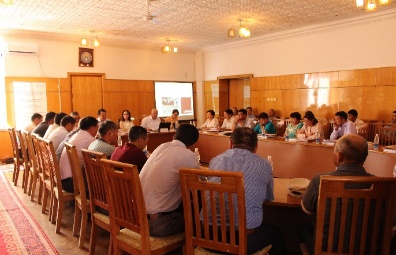 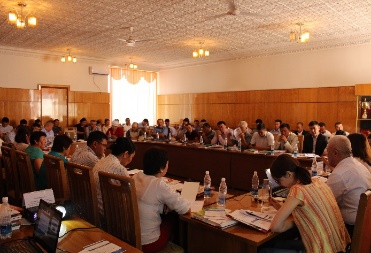 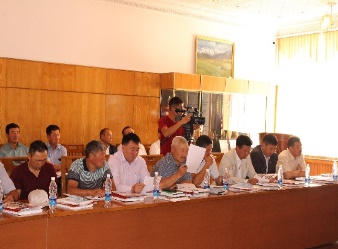 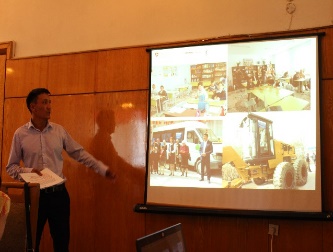 